„IT Ticketsystem“
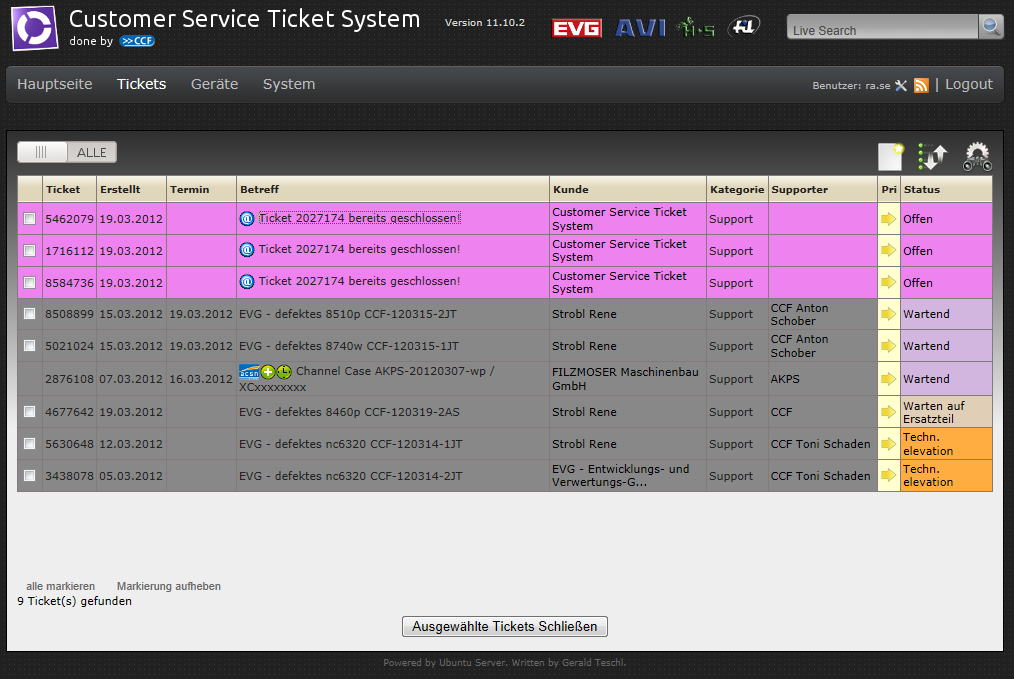 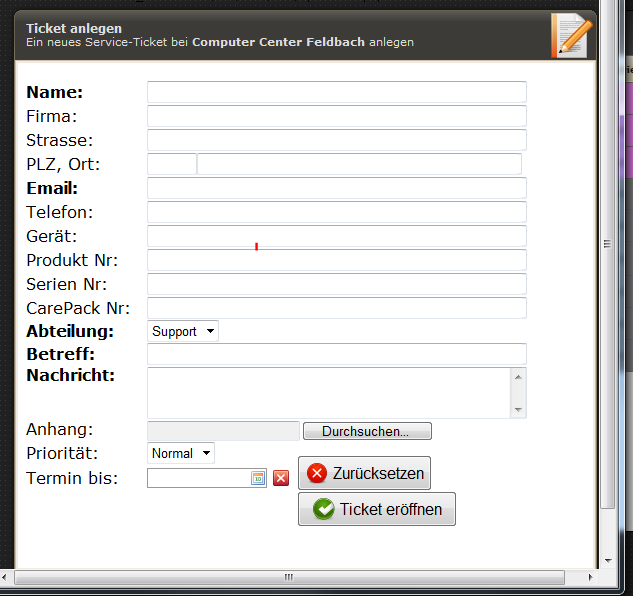 